Council Meeting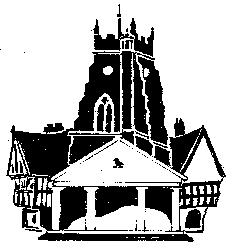         Market Drayton          Town CouncilAgenda Item:  Town Mayor’s Announcements          Market Drayton          Town CouncilDate: 20 April 2023        Market Drayton          Town CouncilAppendix : CO149        Market Drayton          Town CouncilDateEventMonday 23 January 2023ALK at WemMonday 23 January 2023ALK at WemMonday 23 January 2023ALK at WemMonday 6 February 2023Opening of Leek United Building SocietyMonday 6 February 2023Opening of Leek United Building SocietyMonday 6 February 2023Opening of Leek United Building SocietyMonday 6 March 2023100th birthday InvitationMonday 6 March 2023100th birthday InvitationMonday 6 March 2023100th birthday InvitationFriday 17 March 2023Children's Voices Musical Charity ConcertFriday 17 March 2023Children's Voices Musical Charity ConcertFriday 17 March 2023Children's Voices Musical Charity ConcertSunday 26 March 2023High Sheriff Legal ServiceSunday 26 March 2023High Sheriff Legal ServiceSunday 26 March 2023High Sheriff Legal ServiceWednesday 29th MarchBBC Radio Shropshire - Kings CoronationWednesday 29th MarchBBC Radio Shropshire - Kings CoronationWednesday 29th MarchBBC Radio Shropshire - Kings Coronation